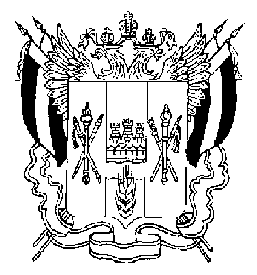 ГЛАВАПРИВОЛЬНЕНСКОГО СЕЛЬСКОГО  ПОСЕЛЕНИЯРЕМОНТНЕНСКОГО  РАЙОНА    РОСТОВСКОЙ  ОБЛАСТИРАСПОРЯЖЕНИЕ31.01.2013 г.                                                    №  1                            п. Привольный         В соответствии с Федеральным законом от 06.10.2003г.№ 131-ФЗ. Постановлением Правительства Ростовской области № 1013 от 13.11.2012г.,введением Статьи 6.4. «Нарушение допустимых нормативов (норм) нагрузки на пастбища» в Областной Закон «Об административных правонарушениях» на основании Областного Закона от 25.10.2012г. № 975-ЗС, с целью наиболее эффективной организации и проведения проверок, так же массовым наличием животноводческих точек, владельцы которых не имеют земельных участков, статуса ИП, кроме того, на основании ранее подписанных соглашений о передаче полномочий по осуществлению муниципального земельного контроля Администрации Ремонтненского района:Утвердить ежегодный план проверок граждан Привольненского сельского поселения на 2013 год (Приложение №1)Контроль за выполнением настоящего распоряжения оставляю за собойИ.О.Главы Привольненскогосельского поселения                                                     А.В. Мирошникова.